ESS Term 1 Review						Name: _____________________________Part 1Define each of the following:1.	Mass2.	Volume3.	Density4.	WeightExamine the objects below.5.	Which object has the most volume?  ____  Least? ____6.	Which has the most mass?  _____   Least?  _____7.	Which has the most weight?  _____   Least?  _____8.	Which is most dense? _____  Least?  _____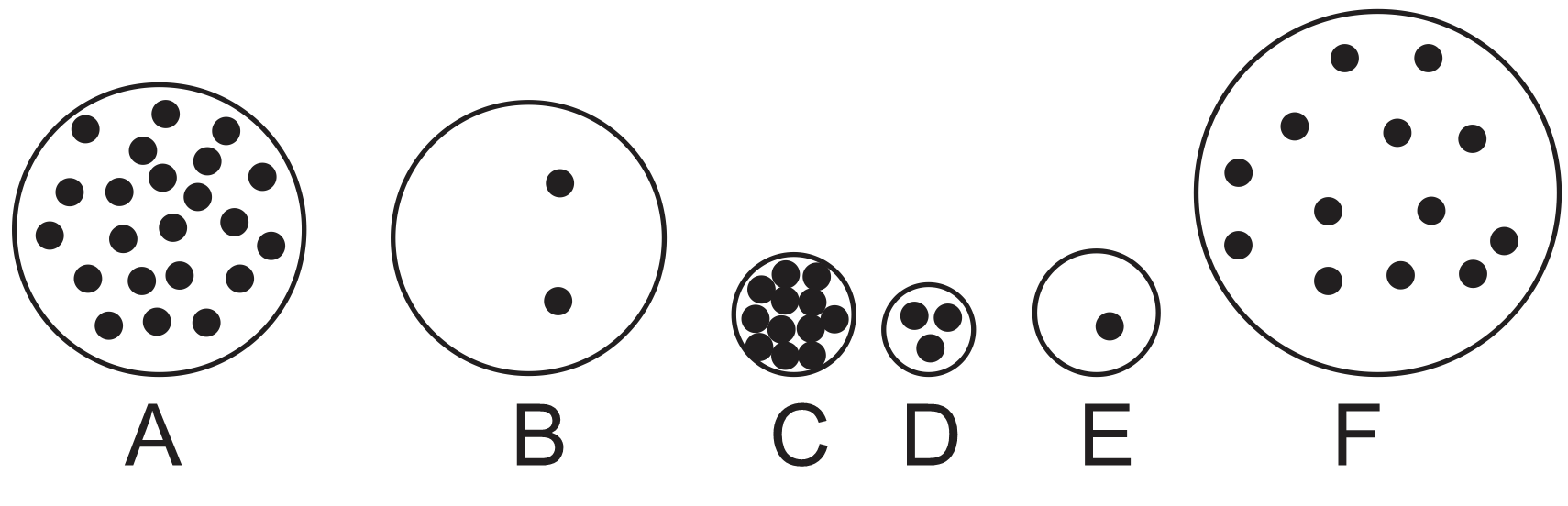 9.	Show two fundamentally different ways to make this box more dense.  In each case, explain what changes you made to mass, volume, or weight. 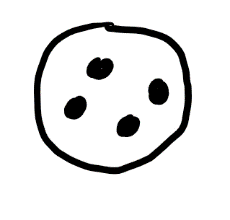 10.	Draw two objects (similar to my drawing above) that have different masses but similar densities.11.	Suppose you heat a sealed container full of gas (this could be air, hydrogen, or something else)…	a.  What happens to the motion of the gas molecules?  	b.  What happens to the pressure of the gas?	c.  What is pressure, and why does it change?	d.  If the container is stretchy, what will happen to its volume?  Why?	e.  If the container is stretchy, what will happen to its density?  Why?12.	Suppose you compress a sealed container full of gas (this could be air, hydrogen, or something else)…a.  What happens to the temperature of the gas?	b.  Explain why compression changes the temperature in this way.	d.  What has happened to the volume of the gas?  Why?	e.  What has happened to the gas’ density?  Why?.	List the colors of stars, from hottest to coolest.13.	Approximately 4.6 billion years ago, our solar system did not exist.  There was only a nebula.  Soon the nebula began to change, and a protostar began to form.  During this period of change, what happened to the nebula’s…14.	Planets formed as tiny bits of matter were pulled together, first by static electricity, and then by gravity.  As one of these planets formed, what happened to its…15.	About 5 billion years from now, our Sun will begin to change.  It will turn into a giant.  During this period of change, what will happen to the Sun’s…16.	As soon as our Sun’s red giant stage is over, the Sun will change again.  During this next period of change, what will happen to the Sun’s…PropertyChange in Property (+, -, or =)Explanation (explain why, or how you know)MassVolumeDensityTemperatureRotational SpeedPropertyChange in Property (+, -, or =)Explanation (explain why, or how you know)MassVolumeDensityTemperaturePropertyChange in Property (+, -, or =)Explanation (explain why, or how you know)MassVolumeDensityTemperatureColorPropertyChange in Property (+, -, or =)Explanation (explain why, or how you know)MassVolumeDensityTemperatureColor